Standardillustrierende Aufgaben veranschaulichen beispielhaft Standards für Lehrkräfte, Lernende und Eltern. Aufgabe und Material: Stoffe und ihre EigenschaftenIn der Chemie wird ein Stoff als Material verstanden, woraus etwas besteht. Unterschiedliche Stoffe unterscheiden sich in mindestens einer Eigenschaft.Tobias erhält den Auftrag, die Beobachtungen bei einem Versuch zur Löslichkeit von Stoffen aus dem Haushalt aufzuschreiben. Untersucht wurden die Löslichkeit von Mehl, Haushaltszucker und Kochsalz in Wasser.Er notiert folgende Beobachtungen:Aufgabe:Tobias hat aber nicht nur Beobachtungen notiert, sondern diese auch gedeutet.Ordne die Aussagen von Tobias nach Beobachtungen und Deutungen in einer Tabelle. LISUM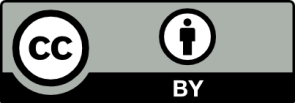 Erwartungshorizont:Tobias hat aber nicht nur Beobachtungen notiert, sondern diese auch gedeutet.Ordne die Aussagen von Tobias nach Beobachtungen und Deutungen in einer Tabelle. LISUMFachNaturwissenschaften 5/6Naturwissenschaften 5/6Naturwissenschaften 5/6KompetenzbereichErkenntnisse gewinnenErkenntnisse gewinnenErkenntnisse gewinnenKompetenz zuBeobachten, Vergleichen, Ordnen - BeobachtenBeobachten, Vergleichen, Ordnen - BeobachtenBeobachten, Vergleichen, Ordnen - BeobachtenNiveaustufe(n)DDDStandardDie Schülerinnen und Schüler können zwischen Beobachtung und Deutung unterscheiden.Die Schülerinnen und Schüler können zwischen Beobachtung und Deutung unterscheiden.Die Schülerinnen und Schüler können zwischen Beobachtung und Deutung unterscheiden.ggf. ThemenfeldTF 2: Stoffe im AlltagTF 2: Stoffe im AlltagTF 2: Stoffe im Alltagggf. Bezug Basiscurriculum (BC) oder übergreifenden Themen (ÜT)BC SprachbildungBC SprachbildungBC Sprachbildungggf. Standard BCDie Schülerinnen und Schüler können Beobachtungen wiedergeben. Die Schülerinnen und Schüler können Beobachtungen wiedergeben. Die Schülerinnen und Schüler können Beobachtungen wiedergeben. AufgabenformatAufgabenformatAufgabenformatAufgabenformatoffen:	offen:	halboffen: x	geschlossen:	Erprobung im Unterricht:Erprobung im Unterricht:Erprobung im Unterricht:Erprobung im Unterricht:Datum Datum Jahrgangsstufe: Schulart: VerschlagwortungStoffe, Beobachten, DeutenStoffe, Beobachten, DeutenStoffe, Beobachten, DeutenBeobachtungenDeutungenMehl und Wasser: Kochsalz und Wasser: Haushaltszucker und Wasser: BeobachtungenDeutungenMehl und Wasser: das Wasser wird trüb und nach einiger Zeit setzt sich das Mehl am Glasboden abMehl löst sich nicht in WasserKochsalz und Wasser: die kleinen Salzkristalle verschwinden sehr schnellKochsalz ist sehr gut in Wasser löslichHaushaltszucker und Wasser: die großen Zuckerkristalle brauchen lange, bis sie nicht mehr zu sehen sind; nach einiger Zeit sind die Zuckerkristalle verschwunden;Zucker löst sich in Wasser